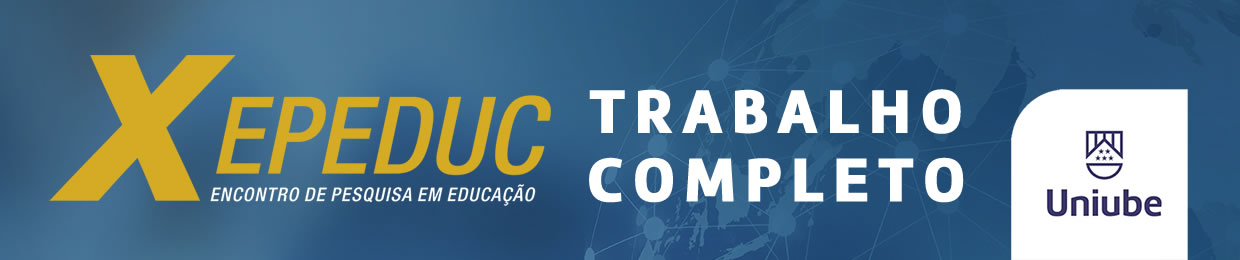 Template do trabalho completoTÍTULO EM MAIÚSCULAS, FONTE 12, CENTRALIZADO, ATÉ 70 CARACTERES COM ESPAÇO1,5 espaço Autor1Coautor2Coautor3Nomes dos autores separados por 1 espaço simples, negrito, fonte 12, só iniciais maiúsculas1instituição, e-mail2instituição, e-mail 3instituição, e-mail Sem negrito, fonte 12, separados por 1 espaço simplesAgência de financiamento: Escrever a sigla da agência. Se não foi financiado, neste local escrever: Sem financiamento1 espaço simplesGT : (escrever o número e título do GT ao qual o trabalho é submetido) 1 espaço simplesResumoO texto do resumo deve ser digitado em um único parágrafo, em fonte Time New Roman 12, espaço simples, justificado e sem margem de parágrafo. A redação deve ser realizada com frases curtas e objetivas, sintetizando a problemática estudada, explicitando o objetivo, os procedimentos metodológicos, os resultados e as considerações finais mais relevantes. Não devem ser inseridas citações, figuras, tabelas e gráficos. Deverá conter até 1.300 caracteres com espaços (200 palavras aproximadamente), incluindo o título, texto e palavras-chave.1 espaço simplesPalavras-chave - escrever até 3 palavras-chave, separadas por ponto. Resumo e palavras-chave deverão conter até 1.300 caracteres com espaçõs.1 espaço simplesTÍTULO EM INGLÊSAbstract1 espaço simplesKeywords - Seguir as mesmas normas do resumo.Os textos em espanhol deverão apresentar o Resumen e as Palabras clave, em seguida, o Resumo em português, o Abstract e respectivas palavras-chave.1,5 espaçoTexto/propostaSerão aceitos como texto/proposta os artigos e as pesquisas com conclusões parciais ou finais, que evidenciem elaboração teórica e rigor conceitual na análise. Incluem-se também nesta categoria relatos de experiências contextualizados com objetividade e com aportes científicos. O texto deverá ter a forma de artigo, com problemática anunciada e desenvolvida, metodologia, conclusões e referências, com mínimo de 27.000 e máximo de 32.000 caracteres com espaços (entre 10 e 12 páginas), formato A4, espaçamento 1,5. Tipo Time New Roman 12.1,5 espaçoReferênciasOs elementos essenciais das obras citadas no texto devem ser relacionados segundo a NBR 6023:2018 - Informação e documentação -Referências – Elaboração. O alinhamento deve ser feito à esquerda, utilizando espaço simples entre as linhas e na separação das referências.1,5 espaçoIlustrações (caso existam)As possíveis figuras, quadros, tabelas e gráficos, que ilustrarem os resultados, deverão ser inseridos no final do trabalho (após as Referências), numerados e com respectivo título e fonte, devendo ser citados no texto. Cada ilustração não deve exceder a altura de 12cm e a largura de 15cm